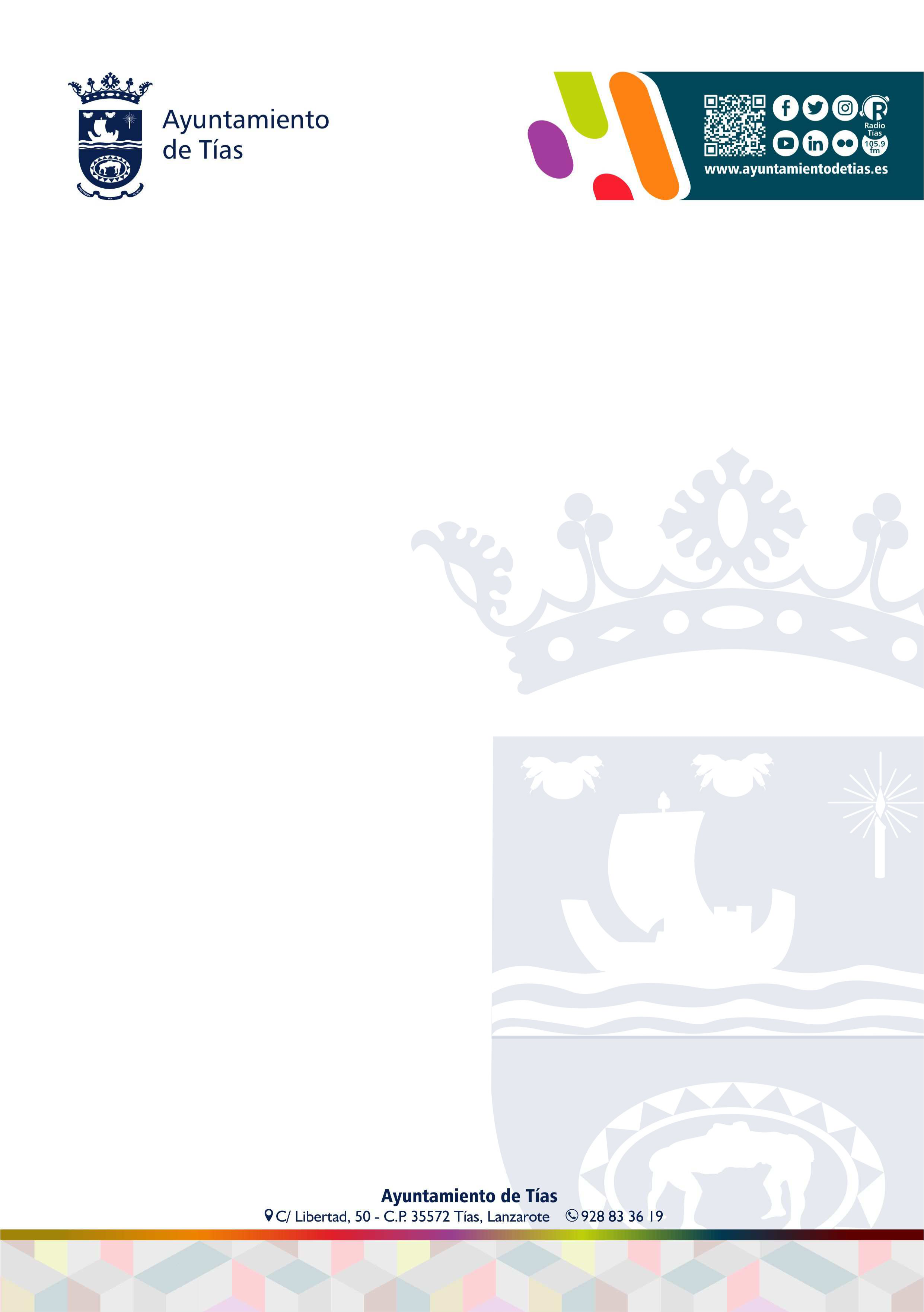 Biografía Mariana Pérez NoriegaFecha de Nacimiento: 1 de junio de 1984.Formación:EGB colegio Público Nieves Toledo, Arrecife.Educación secundaria: Instituto Blas Cabrera Felipe, Arrecife.Licenciatura en Derecho Universidad Complutense de Madrid. 2009.Curso/Máster en Práctica Jurídica. UNED Lanzarote. Arrecife.2012Formación simultanea y continua. Cursos, Jornadas, Seminarios,Conferencias y Congresos: Curso” Una constitución para Europa”, abril 2005. Universidad de La Laguna. Curso” Jornadas sobre la Constitución Española", diciembre 2003. Universidad de La Laguna. Curso "La Audiencia Nacional: Pasado, presente y futuro", abril 2007. Universidad de Salamanca. Congreso Universitario "El Derecho Penal y la Nueva Sociedad", marzo 2007. Universidad de Salamanca. Congreso Nacional de "Protección Jurídica de las víctimas de accidentes de tráfico", octubre 2007, Universidad de Salamanca. Congreso de "Cooperación internacional en el Derecho Procesal" Universidad de Salamanca, 2008. Curso " Aspectos prácticos del arbitraje y la Mediación Comercial Internacional" Arrecife 2009. Curso de "La Prueba ilícita en el Derecho Penal" Arrecife 2009.Curso de "Oratoria" Arrecife 2009.Curso de "Violencia de Género, perspectiva judicial", octubre 2012. “Jornadas sobre Mediación Mercantil como sistema extrajudicial de resolución de conflictos”. Centro de Innovación Empresarial de la Cámara de Comercio de Lanzarote. Octubre de 2014. Curso Ley 39/2015 de Procedimiento Administrativo Común, y 40/2015 de Régimen Jurídico del Sector Público" derogación normativa y nueva regulación, UNED febrero 2016. “Jornadas de Alquiler Vacacional”, Cámara de Comercio Arrecife. mayo 2017.  “Jornadas Alquiler Vacacional", mayo 2018. Condiciones generales de la contratación, cláusulas abusivas y control de transparencia. Universidad Nacional de Educación a Distancia. Abril 2019. Punto de Encuentro Familiar, Derecho de Familia y Violencia de Género. Colegio de Abogados de Lanzarote, Ministerio de Igualdad, Instituto Canario de Igualdad, Consejería de Administraciones Públicas, Justicia y Seguridad. Octubre 2020.Gestión de Impuesto de sucesiones. 2022. Formación Campus Virtual Wolters Kluver. Dificultades en la aplicación práctica de las Medidas de Apoyo a las Personas con Discapacidad, Ley 8/2021 sobre Discapacidad. UNED Junio 2022. Jornadas Prácticas sobre últimas reformas legislativas en materia Civil y Penal.  UNED nov. 2022.Aprobación y modificación de Ordenanzas. Organismo Autónomo Insular de Gestión de Tributos del Cabildo de Lanzarote, 2023.Programa especializado para cargos electos locales, ejes estratégicos para el mandato 23-27. FECAM 2023 Trayectoria ProfesionalAbogada en ejercicio Ejercicio de la abogacía, desempeñando la práctica judicial en Despacho Profesional en colaboración y por cuenta propia, llevando la dirección técnica letrada en procedimientos judiciales y asesoramiento extrajudicial de particulares y empresas.  Labor profesional en forma especializada en materias, civil, mercantil y administrativa, dirección técnica letrada en procedimientos judiciales y asesoramiento extrajudicial.2010 –2024  Actividad docenteSimultáneamente al ejercicio de la abogacía, durante el año 2010, labores de formación y preparación de candidatos a oposiciones para la Administración de Justicia.  2010 –2011   Trayectoria política: Miembro del Comité Local del Partido Socialista en Tías, Secretaria de Formación.  Marzo de 2022.